21.12.2017                                                         ПРЕСС-РЕЛИЗ                                  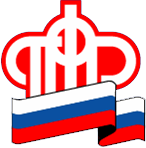 Пенсии колымчанам станет доставлять еще одна организацияНа Колыме стало на одну организацию-доставщика пенсии больше. Отделением ПФР по Магаданской области заключен соответствующий договор с ПАО «Почта Банк».В настоящий момент пенсионеры нашего региона могут выбрать для получения пенсии одну из 9 организаций:  филиал ФГУП «Почта России», «Сбербанк России», банк «Возрождение», «Азиатско-Тихоокеанский Банк», «РОСБАНК», «Россельхозбанк», ПАО «СКБ-Банк», ПАО «Совкомбанк» и ПАО «Почта Банк».Через  почтовые отделения связи деньги доставляются почти 10 тысячам пенсионеров, через банковские учреждения - 36 тысячам.  В любой момент гражданин может изменить способ доставки пенсии. Для этого необходимо подать заявление. Существует несколько способов: можно обратиться в офис Многофункционального центра или в Клиентскую службу, а можно направить заявление по Интернету. Если выбран последний вариант, то предварительно необходимо зарегистрироваться и подтвердить учетную запись в единой системе идентификации и аутентификации. Сделать это можно у специалистов Пенсионного фонда.Сервис подачи заявления о доставке пенсии размещен в разделе «Пенсии» в Личном кабинете гражданина на портале es.pfrf.ru. В связи с особенностями технологического процесса по ежемесячному формированию документов на выплату пенсий заявление об изменении способа доставки пенсии или номера банковского счета, куда поступают пенсионные деньги, гражданам желательно подавать до 20 числа текущего месяца. Тогда уже со следующего месяца пенсия будет выплачиваться тем способом и через ту организацию, которую пенсионер выбрал. Если указанное заявление поступило специалистам ПФР после 20 числа текущего месяца, то пенсию на новый счет или в другой доставочной  организации пенсионер  получит через  месяц.Начальник управления ПФР          М.С. Цуканов                                                                                              ПЕНСИОННЫЙ ФОНД РОССИЙСКОЙ  ФЕДЕРАЦИИ